Surface Headphones 2Fact SheetMay 2020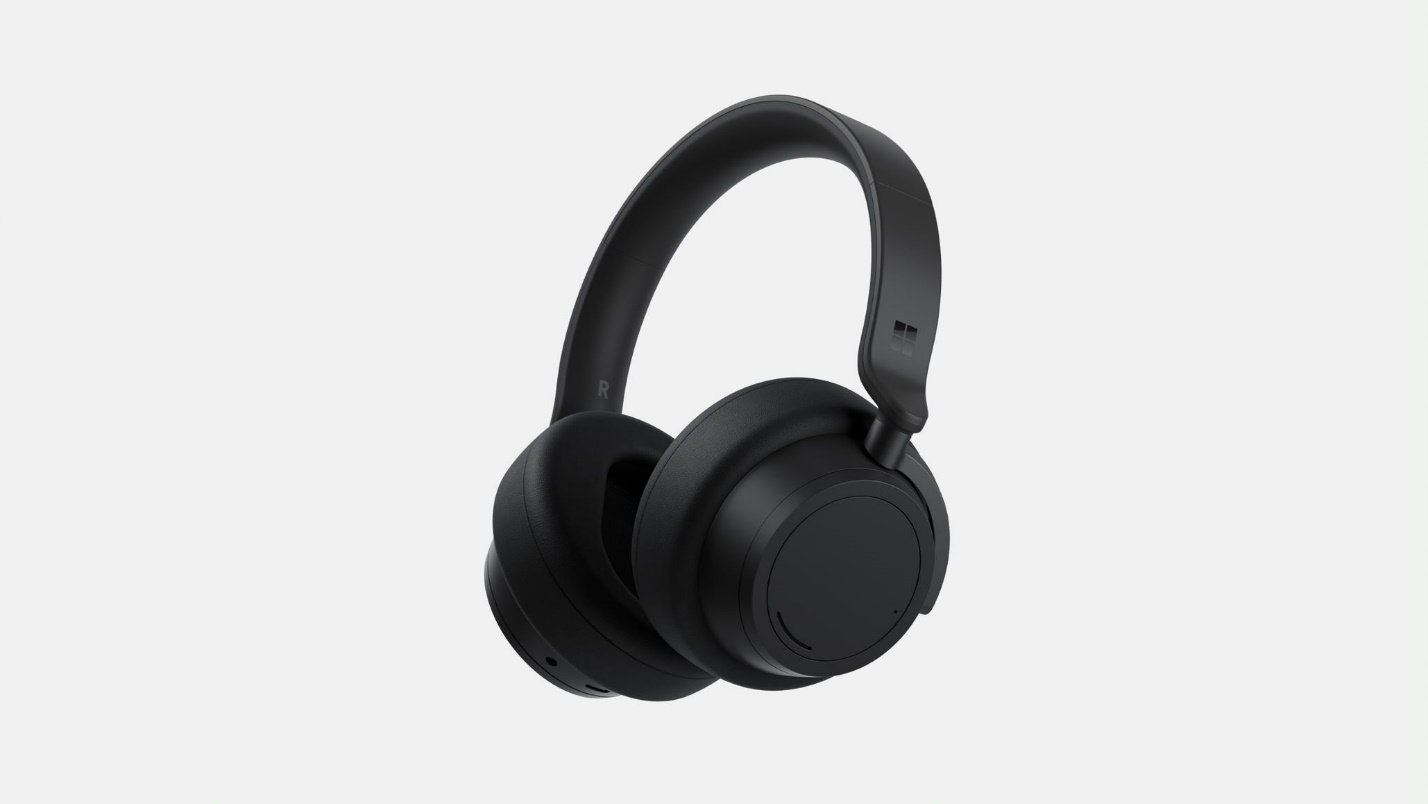 Introducing Surface Headphones 2, Microsoft’s premium headphones that offer a smarter way to listen and are now available in two colors — Light Gray and new Matte Black. Whether you’re on the go, at the office or relaxing at home, listen in comfort and style all day with Surface Headphones 2. Your music and phone calls sound spectacular with enhanced Omnisonic sound. Tune out distractions with adjustable noise cancellation. Listen to almost an hour of music with just a 5-minute charge — and listen all day with up to 20 hours of battery life. Plus, use touch to control your music, calls, get assistance, and more. Top Features and BenefitsTurn it up, tune it out. Experience your music, shows, and calls like never before with rich, immersive Omnisonic sound and 13 levels of adjustable noise cancellation. Use the on-ear dials to easily turn up the volume or tune out background noise. Advanced microphones ensure you are heard loud and clear on calls. Enjoy music, podcasts, exceptional call quality, or peace and quiet all day. Designed for comfort and control. Listen in comfort and style all day with soft, lightweight ear pads. Use touch to skip tracks, answer and end calls, and get hands-free assistance. Tap on-ear sensors or tell Surface Headphones to do it for you. What’s more, your music pauses when you slip off Surface Headphones 2 and resumes when you put them back on, so you’ll never miss a beat. Get ahead with your headphones. Talk rather than type with dictation in Word, Outlook, and PowerPoint*. Elevate your PowerPoint* skills with live captions, and subtitles on screen, including translation into one of 60+ languages (Windows 10 required). With Play My Emails in the Outlook mobile app for iOS, catch up on the go with what’s new in your inbox your personal productivity assistant to read out and act on emails and changes to your day — all with touch and voice (in the U.S.).*iiiiv A battery that lasts as long as you do. Power through your day with up to 20 hoursii of battery life. You can also listen to almost an hour of music with just a 5-minute charge.Hassle-free pairing. Connect Surface Headphones 2 to your Windows 10 PC right out of the box when you enable Swift Pair.Technical Specifications Contact InformationFor more information, press only:Rapid Response Team, WE Communications, (425) 638-7777, rrt@we-worldwide.comFor more product information and images:Visit the Surface Newsroom at https://news.microsoft.com/presskits/surface. For more information about Surface:Visit Surface at http://www.microsoft.com/surface.ExteriorDimensions: 8.03” (204 mm) x 7.68” (195 mm) x 1.89” (48 mm)Mechanical features: Colors: Light Gray, Matte BlackiButtons: Power button, Mute button, Volume dial (right ear), Noise Cancellation dial (left ear)Weight: 0.64 lbs (290.3 g)Frequency Response20–20kHzNoise CancellationUp to 30 dB for active noise cancellationUp to 40 dB for passive noise cancellationSpeaker40mm Free Edge speakerSound Pressure Level OutputUp to 115 dB (1kHz, 1Vrms via cable connector with power on)Up to 115 dB (1kHz, 0dBFS over Bluetooth connection)ChargingFull charge in less than 2 hoursBatteryUp to 20 hours (with music playback over Bluetooth®, ANC on)iiUSB Cord Length1.5 mAudio Cable Length1.2 mInputsUSB-C connector3.5mm audio connectorCompatibilityWindows 10, iOS, Android, MacOSButtons/ControlsPower button, Mute button, Volume dial (right ear), Noise Cancellation dial (left ear), Touch interface on both ear cupsIn the boxSurface Headphones 2Carrying case USB cable Audio cable Quick start guide Safety and warranty documentsWarrantyOne-year limited hardware warranty